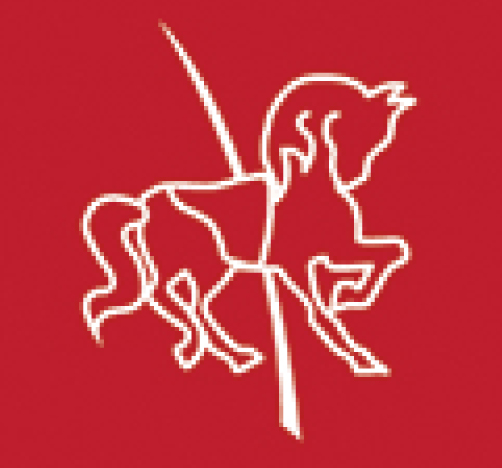 10.4 Registration formChild’s detailsPersons other than parent(s) authorised to collect the child Must be over 16 years of age. Please note that if the authorised person is not the person indicated on the daily signing in/out sheet, [staff/I] will check before releasing the child.About your child
The following information will tell [us/me] a little more about your child. As your child settles with [us/me], [we/I] will establish their starting points through observation and further conversation with you. Does your child have previous experience of attending a childcare setting? If so, please specify:Health and developmentHas your child received the following immunisations? Please confirm and provide date of immunisations given.Details of professionals involved with your childGPHealth Visitor (if applicable)Social Care Worker (if applicable)Dentist (if applicable)Any other professional who has regular contact with the childGeneral parental permissionsEmergency treatment declarationIn the event of an accident or emergency involving my child I understand that every effort will be made to contact me immediately. Emergency services will be called as necessary and I understand my child may be taken to hospital accompanied by the manager (or authorised deputy) for emergency treatment and that health professionals are responsible for any decisions on medical treatment in my absence.PlastersPlease delate as appropriateI________________________________ (parent/guardian) do/do not give permission for Covingham Roundabout pre-school LTD to apply a plaster to________________________________________(child’s name) if requiredSigned_______________________________________Date_______________________For inhalers/auto-injectors (e.g. Epipens) onlyNappy creamParacetemol based medicine (e.g. Calpol or Sudafed) SuncreamShort trip - general outingsYour child will be taken out of our setting as part of the daily activities. The venues used are detailed here:general outings. I understand that individual risk assessments are carried out for each type of trip or outing taken and are available for me to see as required. For any planned outings, I understand I will be informed and my specific consent obtained.PhotographsAs part of the on-going recording of our curriculum and for children’s individual development records, staff regularly take photographs of the children during their play. Only cameras supplied by the setting are used for this purpose, photographs taken are used for display and for your child’s records within the setting. We are happy to provide duplicate photos of your child to you if requested, although this might incur a small charge to cover our costs. We may also record events and activities on video. Photos/videos are stored on the setting’s computer/Devices only; we only store images during the period your child is with us. If we would like to use any image of your child for training, publicity or marketing purposes, we will always seek your written consent for each image we intend to use. AnimalsWe may occasionally have supervised visits of animals to our setting and we have the following pets on site DanzoneThe pre-school would like the opportunity to offer a dance/exercise session with Danzone.Danzone is a dance school established in Swindon 2003 by Clare Jones who is a qualified dance teacher with first aid training and a DBS. If you would like more information please visit www.danzone.co.uk.  We run a half hour session once a week on a Wednesday.The cost of the half hour session is £2.50 and this will be added onto your child’s termly invoice.If you would like your child to join in this session please complete the consent form below. (There is no obligation to partake in this activity)I_____________________________________(parent/guardian) would like _____________________________________(child’s name) to join in with the Danzone session running once a week at Covingham Roundabout pre-school. I understand that this is a cost of £2.50 per session which will be added on to my child’s invoice.____________________________________ (signed Parent/guardian)Key persons - Information for parentsEach child joining the setting will have a key person appointed to them. It will be the key person’s responsibility to ensure that your child receives the best possible attention whilst in our care and to ensure that their records are kept up-to date. Your child’s key person may change as your child progresses through the setting. You will be notified of these changes.Your child’s key person is your first point of contact for anything you wish to discuss about your child.Your child’s learning diary may need to be taken off the premises for short periods to enable the key person to effectively maintain the diary. However confidentiality will be maintained at all times.Please complete the following:I understand that the key person allocated to my child will need to take my child’s learning diary off the pre-school premises for short periods in order to maintain this recordSigned: _________________________________Date_______________To be completed by the manager:	If you are in receipt of any of the below, the setting may be entitled to claim extra funding to help improve the quality of the Early Years Education YOUR child receives:Income SupportIncome Based Job Seekers AllowanceIncome Related Employment and Support AllowanceUniversal CreditSupport through part 6 of the immigration and Asylum ActThe guaranteed element of state Pension CreditChild Tax Credit (with no working tax credit) with an annual income of no more than £16,190Your child may also be eligible if they’re looked after by the local council or they have left care under a special guardianship order, child arrangement order or adoption order.Swindon Borough Council are offering to check ALL parents of 3 & 4 year olds to make sure all those who are eligible can receive the Early Years Pupil Premium.To enable them to check please provide us with your National Insurance Number:Please sign below to confirm that you give consent for your details to be passed to Swindon Borough Council to check your child’s eligibility for this funding:If you have any questions about Early Years Pupil Premium please contact:Danielle MaundrellCommissioner –EducationPlace Planning and FundingSwindon Borough CouncilEmail: DMaundrell@swindon.gov.ukTel: 01793 466314Equalities monitoring form A child’s learning difficulties and disabilities status should be recorded according to the following categories:Providers should refer to the SEND Code of Practice for the Early Years (2014) for an explanation of the terms above.Child’s first name(s)Child’s first name(s)Child’s first name(s)Child’s first name(s)Child’s first name(s)Child’s first name(s)SurnameSurnameSurnameSurnameName known as Name known as Name known as Name known as Name known as Name known as Child’s full addressChild’s full addressChild’s full addressChild’s full addressChild’s full addressChild’s full addressGenderDate of birthDate of birthDate of birthDate of birthBirth certificate seen   Yes □   No □Birth certificate seen   Yes □   No □Birth certificate seen   Yes □   No □Birth certificate seen   Yes □   No □Birth certificate seen   Yes □   No □Birth certificate seen   Yes □   No □Birth certificate seen   Yes □   No □Birth certificate seen   Yes □   No □Family detailsFamily detailsFamily detailsFamily detailsFamily detailsFamily detailsFamily detailsFamily detailsFamily detailsFamily detailsFamily detailsFamily detailsFamily detailsFamily detailsFamily detailsFamily detailsFamily detailsFamily detailsFamily detailsFamily detailsFamily detailsName of parent(s)/carer(s) with whom the child lives:Name of parent(s)/carer(s) with whom the child lives:Name of parent(s)/carer(s) with whom the child lives:Name of parent(s)/carer(s) with whom the child lives:Name of parent(s)/carer(s) with whom the child lives:Name of parent(s)/carer(s) with whom the child lives:Name of parent(s)/carer(s) with whom the child lives:Name of parent(s)/carer(s) with whom the child lives:Name of parent(s)/carer(s) with whom the child lives:Name of parent(s)/carer(s) with whom the child lives:Name of parent(s)/carer(s) with whom the child lives:Name of parent(s)/carer(s) with whom the child lives:Contact details 1 (including emergency information):Contact details 1 (including emergency information):Contact details 1 (including emergency information):Contact details 1 (including emergency information):Contact details 1 (including emergency information):Contact details 1 (including emergency information):Contact details 1 (including emergency information):Contact details 1 (including emergency information):Contact details 1 (including emergency information):Contact details 1 (including emergency information):Contact details 1 (including emergency information):Contact details 1 (including emergency information):Contact details 1 (including emergency information):Contact details 1 (including emergency information):Contact details 1 (including emergency information):Contact details 1 (including emergency information):Contact details 1 (including emergency information):Contact details 1 (including emergency information):Contact details 1 (including emergency information):Contact details 1 (including emergency information):Contact details 1 (including emergency information):Parent/carer full nameParent/carer full nameParent/carer full nameParent/carer full nameParent/carer full nameParent/carer full nameParent/carer full nameParent/carer full nameParent/carer full nameRelationship to childRelationship to childRelationship to childRelationship to childRelationship to childRelationship to childRelationship to childRelationship to childRelationship to childDaytime/work telephone Daytime/work telephone Daytime/work telephone Daytime/work telephone Daytime/work telephone Daytime/work telephone Daytime/work telephone Daytime/work telephone Daytime/work telephone MobileMobileMobileHome telephone Home telephone Home telephone Home telephone Home telephone Home telephone Home telephone Home telephone Home telephone EmailEmailEmailEmailHome addressHome addressHome addressHome addressHome addressHome addressHome addressHome addressHome addressWork addressWork addressWork addressWork addressWork addressWork addressWork addressWork addressWork addressDoes this parent have parental responsibility for the child? Yes □   No □Does this parent have parental responsibility for the child? Yes □   No □Does this parent have parental responsibility for the child? Yes □   No □Does this parent have parental responsibility for the child? Yes □   No □Does this parent have parental responsibility for the child? Yes □   No □Does this parent have parental responsibility for the child? Yes □   No □Does this parent have parental responsibility for the child? Yes □   No □Does this parent have parental responsibility for the child? Yes □   No □Does this parent have parental responsibility for the child? Yes □   No □Does this parent have parental responsibility for the child? Yes □   No □Does this parent have parental responsibility for the child? Yes □   No □Does this parent have parental responsibility for the child? Yes □   No □Does this parent have parental responsibility for the child? Yes □   No □Does this parent have parental responsibility for the child? Yes □   No □Does this parent have parental responsibility for the child? Yes □   No □Does this parent have parental responsibility for the child? Yes □   No □Does this parent have parental responsibility for the child? Yes □   No □Does this parent have parental responsibility for the child? Yes □   No □Does this parent have parental responsibility for the child? Yes □   No □Does this parent have parental responsibility for the child? Yes □   No □Does this parent have parental responsibility for the child? Yes □   No □Contact details 2 (including emergency information):Contact details 2 (including emergency information):Contact details 2 (including emergency information):Contact details 2 (including emergency information):Contact details 2 (including emergency information):Contact details 2 (including emergency information):Contact details 2 (including emergency information):Contact details 2 (including emergency information):Contact details 2 (including emergency information):Contact details 2 (including emergency information):Contact details 2 (including emergency information):Contact details 2 (including emergency information):Contact details 2 (including emergency information):Contact details 2 (including emergency information):Contact details 2 (including emergency information):Contact details 2 (including emergency information):Contact details 2 (including emergency information):Contact details 2 (including emergency information):Contact details 2 (including emergency information):Contact details 2 (including emergency information):Contact details 2 (including emergency information):Parent/carer full nameParent/carer full nameParent/carer full nameParent/carer full nameParent/carer full nameParent/carer full nameParent/carer full nameParent/carer full nameParent/carer full nameRelationship to childRelationship to childRelationship to childRelationship to childRelationship to childRelationship to childRelationship to childRelationship to childRelationship to childDaytime/work telephone Daytime/work telephone Daytime/work telephone Daytime/work telephone Daytime/work telephone Daytime/work telephone Daytime/work telephone Daytime/work telephone Daytime/work telephone MobileMobileMobileHome telephone Home telephone Home telephone Home telephone Home telephone Home telephone Home telephone Home telephone Home telephone EmailEmailEmailEmailHome addressHome addressHome addressHome addressHome addressHome addressHome addressHome addressHome addressWork addressWork addressWork addressWork addressWork addressWork addressWork addressWork addressWork addressDoes this parent have parental responsibility for the child? Yes □   No □Does this parent have parental responsibility for the child? Yes □   No □Does this parent have parental responsibility for the child? Yes □   No □Does this parent have parental responsibility for the child? Yes □   No □Does this parent have parental responsibility for the child? Yes □   No □Does this parent have parental responsibility for the child? Yes □   No □Does this parent have parental responsibility for the child? Yes □   No □Does this parent have parental responsibility for the child? Yes □   No □Does this parent have parental responsibility for the child? Yes □   No □Does this parent have parental responsibility for the child? Yes □   No □Does this parent have parental responsibility for the child? Yes □   No □Does this parent have parental responsibility for the child? Yes □   No □Does this parent have parental responsibility for the child? Yes □   No □Does this parent have parental responsibility for the child? Yes □   No □Does this parent have parental responsibility for the child? Yes □   No □Does this parent have parental responsibility for the child? Yes □   No □Does this parent have parental responsibility for the child? Yes □   No □Does this parent have parental responsibility for the child? Yes □   No □Does this parent have parental responsibility for the child? Yes □   No □Does this parent have parental responsibility for the child? Yes □   No □Does this parent have parental responsibility for the child? Yes □   No □Contact details 3 (including emergency information):Contact details 3 (including emergency information):Contact details 3 (including emergency information):Contact details 3 (including emergency information):Contact details 3 (including emergency information):Contact details 3 (including emergency information):Contact details 3 (including emergency information):Contact details 3 (including emergency information):Contact details 3 (including emergency information):Contact details 3 (including emergency information):Contact details 3 (including emergency information):Contact details 3 (including emergency information):Contact details 3 (including emergency information):Contact details 3 (including emergency information):Contact details 3 (including emergency information):Contact details 3 (including emergency information):Contact details 3 (including emergency information):Contact details 3 (including emergency information):Contact details 3 (including emergency information):Contact details 3 (including emergency information):Contact details 3 (including emergency information):Parent/carer full nameParent/carer full nameParent/carer full nameParent/carer full nameParent/carer full nameParent/carer full nameParent/carer full nameParent/carer full nameParent/carer full nameRelationship to childRelationship to childRelationship to childRelationship to childRelationship to childRelationship to childRelationship to childRelationship to childRelationship to childDaytime/work telephone Daytime/work telephone Daytime/work telephone Daytime/work telephone Daytime/work telephone Daytime/work telephone Daytime/work telephone Daytime/work telephone Daytime/work telephone MobileMobileMobileHome telephone Home telephone Home telephone Home telephone Home telephone Home telephone Home telephone Home telephone Home telephone EmailEmailEmailEmailHome addressHome addressHome addressHome addressHome addressHome addressHome addressHome addressHome addressWork addressWork addressWork addressWork addressWork addressWork addressWork addressWork addressWork addressDoes this parent have parental responsibility for the child? Yes □   No □Does this parent have parental responsibility for the child? Yes □   No □Does this parent have parental responsibility for the child? Yes □   No □Does this parent have parental responsibility for the child? Yes □   No □Does this parent have parental responsibility for the child? Yes □   No □Does this parent have parental responsibility for the child? Yes □   No □Does this parent have parental responsibility for the child? Yes □   No □Does this parent have parental responsibility for the child? Yes □   No □Does this parent have parental responsibility for the child? Yes □   No □Does this parent have parental responsibility for the child? Yes □   No □Does this parent have parental responsibility for the child? Yes □   No □Does this parent have parental responsibility for the child? Yes □   No □Does this parent have parental responsibility for the child? Yes □   No □Does this parent have parental responsibility for the child? Yes □   No □Does this parent have parental responsibility for the child? Yes □   No □Does this parent have parental responsibility for the child? Yes □   No □Does this parent have parental responsibility for the child? Yes □   No □Does this parent have parental responsibility for the child? Yes □   No □Does this parent have parental responsibility for the child? Yes □   No □Does this parent have parental responsibility for the child? Yes □   No □Does this parent have parental responsibility for the child? Yes □   No □Other person(s) with legal contact To be completed where those persons with parental responsibility are separated and an S8 Order is in place.Other person(s) with legal contact To be completed where those persons with parental responsibility are separated and an S8 Order is in place.Other person(s) with legal contact To be completed where those persons with parental responsibility are separated and an S8 Order is in place.Other person(s) with legal contact To be completed where those persons with parental responsibility are separated and an S8 Order is in place.Other person(s) with legal contact To be completed where those persons with parental responsibility are separated and an S8 Order is in place.Other person(s) with legal contact To be completed where those persons with parental responsibility are separated and an S8 Order is in place.Other person(s) with legal contact To be completed where those persons with parental responsibility are separated and an S8 Order is in place.Other person(s) with legal contact To be completed where those persons with parental responsibility are separated and an S8 Order is in place.Other person(s) with legal contact To be completed where those persons with parental responsibility are separated and an S8 Order is in place.Other person(s) with legal contact To be completed where those persons with parental responsibility are separated and an S8 Order is in place.Other person(s) with legal contact To be completed where those persons with parental responsibility are separated and an S8 Order is in place.Other person(s) with legal contact To be completed where those persons with parental responsibility are separated and an S8 Order is in place.Other person(s) with legal contact To be completed where those persons with parental responsibility are separated and an S8 Order is in place.Other person(s) with legal contact To be completed where those persons with parental responsibility are separated and an S8 Order is in place.Other person(s) with legal contact To be completed where those persons with parental responsibility are separated and an S8 Order is in place.Other person(s) with legal contact To be completed where those persons with parental responsibility are separated and an S8 Order is in place.Other person(s) with legal contact To be completed where those persons with parental responsibility are separated and an S8 Order is in place.Other person(s) with legal contact To be completed where those persons with parental responsibility are separated and an S8 Order is in place.Other person(s) with legal contact To be completed where those persons with parental responsibility are separated and an S8 Order is in place.Other person(s) with legal contact To be completed where those persons with parental responsibility are separated and an S8 Order is in place.Other person(s) with legal contact To be completed where those persons with parental responsibility are separated and an S8 Order is in place.NameNameAddressAddressContact telephone numbersContact telephone numbersContact telephone numbersContact telephone numbersContact telephone numbersContact telephone numbersContact telephone numbersContact telephone numbersContact telephone numbersContact telephone numbersRelationship to childRelationship to childRelationship to childRelationship to childRelationship to childRelationship to childWhat are the contact arrangements that [we/I] need to be aware of?What are the contact arrangements that [we/I] need to be aware of?What are the contact arrangements that [we/I] need to be aware of?What are the contact arrangements that [we/I] need to be aware of?What are the contact arrangements that [we/I] need to be aware of?What are the contact arrangements that [we/I] need to be aware of?What are the contact arrangements that [we/I] need to be aware of?What are the contact arrangements that [we/I] need to be aware of?What are the contact arrangements that [we/I] need to be aware of?What are the contact arrangements that [we/I] need to be aware of?What are the contact arrangements that [we/I] need to be aware of?What are the contact arrangements that [we/I] need to be aware of?What are the contact arrangements that [we/I] need to be aware of?What are the contact arrangements that [we/I] need to be aware of?What are the contact arrangements that [we/I] need to be aware of?What are the contact arrangements that [we/I] need to be aware of?What are the contact arrangements that [we/I] need to be aware of?What are the contact arrangements that [we/I] need to be aware of?What are the contact arrangements that [we/I] need to be aware of?What are the contact arrangements that [we/I] need to be aware of?What are the contact arrangements that [we/I] need to be aware of?Emergency contact details if parents are not available Emergency contacts must be local.Emergency contact details if parents are not available Emergency contacts must be local.Emergency contact details if parents are not available Emergency contacts must be local.Emergency contact details if parents are not available Emergency contacts must be local.Emergency contact details if parents are not available Emergency contacts must be local.Emergency contact details if parents are not available Emergency contacts must be local.Emergency contact details if parents are not available Emergency contacts must be local.Emergency contact details if parents are not available Emergency contacts must be local.Emergency contact details if parents are not available Emergency contacts must be local.Emergency contact details if parents are not available Emergency contacts must be local.Emergency contact details if parents are not available Emergency contacts must be local.Emergency contact details if parents are not available Emergency contacts must be local.Emergency contact details if parents are not available Emergency contacts must be local.Emergency contact details if parents are not available Emergency contacts must be local.Emergency contact details if parents are not available Emergency contacts must be local.Emergency contact details if parents are not available Emergency contacts must be local.Emergency contact details if parents are not available Emergency contacts must be local.Emergency contact details if parents are not available Emergency contacts must be local.Emergency contact details if parents are not available Emergency contacts must be local.Emergency contact details if parents are not available Emergency contacts must be local.Emergency contact details if parents are not available Emergency contacts must be local.Contact 1 - NameContact 1 - NameContact 1 - NameContact 1 - NameRelationship to childRelationship to childRelationship to childRelationship to childRelationship to childAddressAddressDaytime/work telephone Daytime/work telephone Daytime/work telephone Daytime/work telephone Daytime/work telephone Daytime/work telephone Daytime/work telephone Daytime/work telephone Home telephoneHome telephoneHome telephoneMobileMobileMobileMobileMobileContact 2 - NameContact 2 - NameContact 2 - NameContact 2 - NameRelationship to childRelationship to childRelationship to childRelationship to childRelationship to childAddressAddressDaytime/work telephone Daytime/work telephone Daytime/work telephone Daytime/work telephone Daytime/work telephone Daytime/work telephone Daytime/work telephone Daytime/work telephone Home telephoneHome telephoneHome telephoneMobileMobileMobileMobileMobilePerson 1 – NamePerson 1 – NamePerson 1 – NameRelationship to childRelationship to childRelationship to childAddressDaytime/work telephone Daytime/work telephone Daytime/work telephone Daytime/work telephone Home telephoneHome telephoneMobilePerson 2 - NamePerson 2 - NamePerson 2 - NameRelationship to childRelationship to childRelationship to childAddressDaytime/work telephone Daytime/work telephone Daytime/work telephone Daytime/work telephone Home telephoneHome telephoneMobilePerson 3 - NamePerson 3 - NamePerson 3 - NameRelationship to childRelationship to childRelationship to childAddressDaytime/work telephone Daytime/work telephone Daytime/work telephone Daytime/work telephone Home telephoneHome telephoneMobilePassword for the collection of child by authorised personsPassword for the collection of child by authorised personsPassword for the collection of child by authorised personsPassword for the collection of child by authorised personsPassword for the collection of child by authorised personsTwo months old6-in-1 (DTaP/IPV/Hib) vaccine - diphtheria, hepatitis B, tetanus, pertussis (whooping cough), polio and Haemophilus influenzae type b (Hib).6-in-1 (DTaP/IPV/Hib) vaccine - diphtheria, hepatitis B, tetanus, pertussis (whooping cough), polio and Haemophilus influenzae type b (Hib).6-in-1 (DTaP/IPV/Hib) vaccine - diphtheria, hepatitis B, tetanus, pertussis (whooping cough), polio and Haemophilus influenzae type b (Hib).6-in-1 (DTaP/IPV/Hib) vaccine - diphtheria, hepatitis B, tetanus, pertussis (whooping cough), polio and Haemophilus influenzae type b (Hib).6-in-1 (DTaP/IPV/Hib) vaccine - diphtheria, hepatitis B, tetanus, pertussis (whooping cough), polio and Haemophilus influenzae type b (Hib).Yes □   No □Yes □   No □Yes □   No □Date:Date:Pneumococcal (PCV) vaccine.Pneumococcal (PCV) vaccine.Pneumococcal (PCV) vaccine.Pneumococcal (PCV) vaccine.Pneumococcal (PCV) vaccine.Yes □   No □Yes □   No □Yes □   No □Date:Date:Rotavirus vaccine.Rotavirus vaccine.Rotavirus vaccine.Rotavirus vaccine.Rotavirus vaccine.Yes □   No □Yes □   No □Yes □   No □Date:Date:Three months old6-in-1 (DTaP/IPV/Hib) vaccine - diphtheria, hepatitis B, tetanus, pertussis (whooping cough), polio and Haemophilus influenzae type b (Hib).6-in-1 (DTaP/IPV/Hib) vaccine - diphtheria, hepatitis B, tetanus, pertussis (whooping cough), polio and Haemophilus influenzae type b (Hib).6-in-1 (DTaP/IPV/Hib) vaccine - diphtheria, hepatitis B, tetanus, pertussis (whooping cough), polio and Haemophilus influenzae type b (Hib).6-in-1 (DTaP/IPV/Hib) vaccine - diphtheria, hepatitis B, tetanus, pertussis (whooping cough), polio and Haemophilus influenzae type b (Hib).6-in-1 (DTaP/IPV/Hib) vaccine - diphtheria, hepatitis B, tetanus, pertussis (whooping cough), polio and Haemophilus influenzae type b (Hib).Yes □   No □Yes □   No □Yes □   No □Date:Date:Meningitis C vaccine.Meningitis C vaccine.Meningitis C vaccine.Meningitis C vaccine.Meningitis C vaccine.Yes □   No □Yes □   No □Yes □   No □Date:Date:Rotavirus, second dose.Rotavirus, second dose.Rotavirus, second dose.Rotavirus, second dose.Rotavirus, second dose.Yes □   No □Yes □   No □Yes □   No □Date:Date:Four months old6-in-1 (DTaP/IPV/Hib) vaccine - diphtheria, hepatitis B, tetanus, pertussis (whooping cough), polio and Haemophilus influenzae type b (Hib).6-in-1 (DTaP/IPV/Hib) vaccine - diphtheria, hepatitis B, tetanus, pertussis (whooping cough), polio and Haemophilus influenzae type b (Hib).6-in-1 (DTaP/IPV/Hib) vaccine - diphtheria, hepatitis B, tetanus, pertussis (whooping cough), polio and Haemophilus influenzae type b (Hib).6-in-1 (DTaP/IPV/Hib) vaccine - diphtheria, hepatitis B, tetanus, pertussis (whooping cough), polio and Haemophilus influenzae type b (Hib).6-in-1 (DTaP/IPV/Hib) vaccine - diphtheria, hepatitis B, tetanus, pertussis (whooping cough), polio and Haemophilus influenzae type b (Hib).Yes □   No □Yes □   No □Yes □   No □Date:Date:Pneumococcal (PCV) vaccine, second dose.Pneumococcal (PCV) vaccine, second dose.Pneumococcal (PCV) vaccine, second dose.Pneumococcal (PCV) vaccine, second dose.Pneumococcal (PCV) vaccine, second dose.Yes □   No □Yes □   No □Yes □   No □Date:Date:Between 12 and 13 months oldHib/Men C booster - Haemophilus influenza type b (Hib), forth dose and meningitis C, second dose.Hib/Men C booster - Haemophilus influenza type b (Hib), forth dose and meningitis C, second dose.Hib/Men C booster - Haemophilus influenza type b (Hib), forth dose and meningitis C, second dose.Hib/Men C booster - Haemophilus influenza type b (Hib), forth dose and meningitis C, second dose.Hib/Men C booster - Haemophilus influenza type b (Hib), forth dose and meningitis C, second dose.Yes □   No □Yes □   No □Yes □   No □Date:Date:MMR vaccine – mumps, measles and rubella.MMR vaccine – mumps, measles and rubella.MMR vaccine – mumps, measles and rubella.MMR vaccine – mumps, measles and rubella.MMR vaccine – mumps, measles and rubella.Yes □   No □Yes □   No □Yes □   No □Date:Date:Pneumococcal (PCV) vaccine, third dose.Pneumococcal (PCV) vaccine, third dose.Pneumococcal (PCV) vaccine, third dose.Pneumococcal (PCV) vaccine, third dose.Pneumococcal (PCV) vaccine, third dose.Yes □   No □Yes □   No □Yes □   No □Date:Date:Two to three yearsFlu vaccineFlu vaccineFlu vaccineFlu vaccineFlu vaccineYes □   No □Yes □   No □Yes □   No □Date:Date:Three years and four months or soon afterMMR vaccine, second dose – mumps, measles and rubella.MMR vaccine, second dose – mumps, measles and rubella.MMR vaccine, second dose – mumps, measles and rubella.MMR vaccine, second dose – mumps, measles and rubella.MMR vaccine, second dose – mumps, measles and rubella.Yes □   No □Yes □   No □Yes □   No □Date:Date:4-in-1 (DTaP/IPV) pre-school booster - diphtheria, tetanus, pertussis (whooping cough) and polio.4-in-1 (DTaP/IPV) pre-school booster - diphtheria, tetanus, pertussis (whooping cough) and polio.4-in-1 (DTaP/IPV) pre-school booster - diphtheria, tetanus, pertussis (whooping cough) and polio.4-in-1 (DTaP/IPV) pre-school booster - diphtheria, tetanus, pertussis (whooping cough) and polio.4-in-1 (DTaP/IPV) pre-school booster - diphtheria, tetanus, pertussis (whooping cough) and polio.Yes □   No □Yes □   No □Yes □   No □Date:Date:For internal use: Has the child’s health record book been seen to confirm immunisation dates? Yes □   No □For internal use: Has the child’s health record book been seen to confirm immunisation dates? Yes □   No □For internal use: Has the child’s health record book been seen to confirm immunisation dates? Yes □   No □For internal use: Has the child’s health record book been seen to confirm immunisation dates? Yes □   No □For internal use: Has the child’s health record book been seen to confirm immunisation dates? Yes □   No □For internal use: Has the child’s health record book been seen to confirm immunisation dates? Yes □   No □For internal use: Has the child’s health record book been seen to confirm immunisation dates? Yes □   No □For internal use: Has the child’s health record book been seen to confirm immunisation dates? Yes □   No □For internal use: Has the child’s health record book been seen to confirm immunisation dates? Yes □   No □For internal use: Has the child’s health record book been seen to confirm immunisation dates? Yes □   No □For internal use: Has the child’s health record book been seen to confirm immunisation dates? Yes □   No □For internal use: Has the child’s health record book been seen to confirm immunisation dates? Yes □   No □For internal use: Has the child’s health record book been seen to confirm immunisation dates? Yes □   No □Does your child have any on-going medical conditions? If so, please specify:Does your child have any on-going medical conditions? If so, please specify:Does your child have any on-going medical conditions? If so, please specify:Does your child have any on-going medical conditions? If so, please specify:Does your child have any on-going medical conditions? If so, please specify:Does your child have any on-going medical conditions? If so, please specify:Does your child have any on-going medical conditions? If so, please specify:Does your child have any on-going medical conditions? If so, please specify:Does your child have any on-going medical conditions? If so, please specify:Does your child have any on-going medical conditions? If so, please specify:Does your child have any on-going medical conditions? If so, please specify:Does your child have any on-going medical conditions? If so, please specify:Does your child have any on-going medical conditions? If so, please specify:If yes, please specify which external agencies are involved e.g. Paediatrician, Consultant, Dietician, Speech and Language Therapist, etc:If yes, please specify which external agencies are involved e.g. Paediatrician, Consultant, Dietician, Speech and Language Therapist, etc:If yes, please specify which external agencies are involved e.g. Paediatrician, Consultant, Dietician, Speech and Language Therapist, etc:If yes, please specify which external agencies are involved e.g. Paediatrician, Consultant, Dietician, Speech and Language Therapist, etc:If yes, please specify which external agencies are involved e.g. Paediatrician, Consultant, Dietician, Speech and Language Therapist, etc:If yes, please specify which external agencies are involved e.g. Paediatrician, Consultant, Dietician, Speech and Language Therapist, etc:If yes, please specify which external agencies are involved e.g. Paediatrician, Consultant, Dietician, Speech and Language Therapist, etc:If yes, please specify which external agencies are involved e.g. Paediatrician, Consultant, Dietician, Speech and Language Therapist, etc:If yes, please specify which external agencies are involved e.g. Paediatrician, Consultant, Dietician, Speech and Language Therapist, etc:If yes, please specify which external agencies are involved e.g. Paediatrician, Consultant, Dietician, Speech and Language Therapist, etc:If yes, please specify which external agencies are involved e.g. Paediatrician, Consultant, Dietician, Speech and Language Therapist, etc:If yes, please specify which external agencies are involved e.g. Paediatrician, Consultant, Dietician, Speech and Language Therapist, etc:If yes, please specify which external agencies are involved e.g. Paediatrician, Consultant, Dietician, Speech and Language Therapist, etc:Does your child require a health care plan? Yes □   No □Does your child require a health care plan? Yes □   No □Does your child require a health care plan? Yes □   No □Does your child require a health care plan? Yes □   No □Does your child require a health care plan? Yes □   No □Does your child require a health care plan? Yes □   No □Does your child require a health care plan? Yes □   No □Does your child require a health care plan? Yes □   No □Does your child require a health care plan? Yes □   No □Does your child require a health care plan? Yes □   No □Does your child require a health care plan? Yes □   No □Does your child require a health care plan? Yes □   No □Does your child require a health care plan? Yes □   No □Is your child known to have any allergies or food intolerances? If so, please specify:Is your child known to have any allergies or food intolerances? If so, please specify:Is your child known to have any allergies or food intolerances? If so, please specify:Is your child known to have any allergies or food intolerances? If so, please specify:Is your child known to have any allergies or food intolerances? If so, please specify:Is your child known to have any allergies or food intolerances? If so, please specify:Is your child known to have any allergies or food intolerances? If so, please specify:Is your child known to have any allergies or food intolerances? If so, please specify:Is your child known to have any allergies or food intolerances? If so, please specify:Is your child known to have any allergies or food intolerances? If so, please specify:Is your child known to have any allergies or food intolerances? If so, please specify:Is your child known to have any allergies or food intolerances? If so, please specify:Is your child known to have any allergies or food intolerances? If so, please specify:A risk assessment will be completed and kept on the child’s file for any known allergies or food intolerance as mentioned above.A risk assessment will be completed and kept on the child’s file for any known allergies or food intolerance as mentioned above.A risk assessment will be completed and kept on the child’s file for any known allergies or food intolerance as mentioned above.A risk assessment will be completed and kept on the child’s file for any known allergies or food intolerance as mentioned above.A risk assessment will be completed and kept on the child’s file for any known allergies or food intolerance as mentioned above.A risk assessment will be completed and kept on the child’s file for any known allergies or food intolerance as mentioned above.A risk assessment will be completed and kept on the child’s file for any known allergies or food intolerance as mentioned above.A risk assessment will be completed and kept on the child’s file for any known allergies or food intolerance as mentioned above.A risk assessment will be completed and kept on the child’s file for any known allergies or food intolerance as mentioned above.A risk assessment will be completed and kept on the child’s file for any known allergies or food intolerance as mentioned above.A risk assessment will be completed and kept on the child’s file for any known allergies or food intolerance as mentioned above.A risk assessment will be completed and kept on the child’s file for any known allergies or food intolerance as mentioned above.A risk assessment will be completed and kept on the child’s file for any known allergies or food intolerance as mentioned above.What are your child’s dietary requirements? Please specify:What are your child’s dietary requirements? Please specify:What are your child’s dietary requirements? Please specify:What are your child’s dietary requirements? Please specify:What are your child’s dietary requirements? Please specify:What are your child’s dietary requirements? Please specify:What are your child’s dietary requirements? Please specify:What are your child’s dietary requirements? Please specify:What are your child’s dietary requirements? Please specify:What are your child’s dietary requirements? Please specify:What are your child’s dietary requirements? Please specify:What are your child’s dietary requirements? Please specify:What are your child’s dietary requirements? Please specify:It is [our/my] usual practice to provide both a meat and vegetarian option. If this is not in-keeping with your child’s dietary requirements, please discuss this with [our setting manager/me] to ensure that we are working in partnership to meet your child’s needs. Please refer to our Food and Drink Policy.It is [our/my] usual practice to provide both a meat and vegetarian option. If this is not in-keeping with your child’s dietary requirements, please discuss this with [our setting manager/me] to ensure that we are working in partnership to meet your child’s needs. Please refer to our Food and Drink Policy.It is [our/my] usual practice to provide both a meat and vegetarian option. If this is not in-keeping with your child’s dietary requirements, please discuss this with [our setting manager/me] to ensure that we are working in partnership to meet your child’s needs. Please refer to our Food and Drink Policy.It is [our/my] usual practice to provide both a meat and vegetarian option. If this is not in-keeping with your child’s dietary requirements, please discuss this with [our setting manager/me] to ensure that we are working in partnership to meet your child’s needs. Please refer to our Food and Drink Policy.It is [our/my] usual practice to provide both a meat and vegetarian option. If this is not in-keeping with your child’s dietary requirements, please discuss this with [our setting manager/me] to ensure that we are working in partnership to meet your child’s needs. Please refer to our Food and Drink Policy.It is [our/my] usual practice to provide both a meat and vegetarian option. If this is not in-keeping with your child’s dietary requirements, please discuss this with [our setting manager/me] to ensure that we are working in partnership to meet your child’s needs. Please refer to our Food and Drink Policy.It is [our/my] usual practice to provide both a meat and vegetarian option. If this is not in-keeping with your child’s dietary requirements, please discuss this with [our setting manager/me] to ensure that we are working in partnership to meet your child’s needs. Please refer to our Food and Drink Policy.It is [our/my] usual practice to provide both a meat and vegetarian option. If this is not in-keeping with your child’s dietary requirements, please discuss this with [our setting manager/me] to ensure that we are working in partnership to meet your child’s needs. Please refer to our Food and Drink Policy.It is [our/my] usual practice to provide both a meat and vegetarian option. If this is not in-keeping with your child’s dietary requirements, please discuss this with [our setting manager/me] to ensure that we are working in partnership to meet your child’s needs. Please refer to our Food and Drink Policy.It is [our/my] usual practice to provide both a meat and vegetarian option. If this is not in-keeping with your child’s dietary requirements, please discuss this with [our setting manager/me] to ensure that we are working in partnership to meet your child’s needs. Please refer to our Food and Drink Policy.It is [our/my] usual practice to provide both a meat and vegetarian option. If this is not in-keeping with your child’s dietary requirements, please discuss this with [our setting manager/me] to ensure that we are working in partnership to meet your child’s needs. Please refer to our Food and Drink Policy.It is [our/my] usual practice to provide both a meat and vegetarian option. If this is not in-keeping with your child’s dietary requirements, please discuss this with [our setting manager/me] to ensure that we are working in partnership to meet your child’s needs. Please refer to our Food and Drink Policy.It is [our/my] usual practice to provide both a meat and vegetarian option. If this is not in-keeping with your child’s dietary requirements, please discuss this with [our setting manager/me] to ensure that we are working in partnership to meet your child’s needs. Please refer to our Food and Drink Policy.If your child is aged three years or over, does he or she have difficulty with any of the following:If your child is aged three years or over, does he or she have difficulty with any of the following:If your child is aged three years or over, does he or she have difficulty with any of the following:If your child is aged three years or over, does he or she have difficulty with any of the following:If your child is aged three years or over, does he or she have difficulty with any of the following:If your child is aged three years or over, does he or she have difficulty with any of the following:If your child is aged three years or over, does he or she have difficulty with any of the following:If your child is aged three years or over, does he or she have difficulty with any of the following:If your child is aged three years or over, does he or she have difficulty with any of the following:If your child is aged three years or over, does he or she have difficulty with any of the following:If your child is aged three years or over, does he or she have difficulty with any of the following:If your child is aged three years or over, does he or she have difficulty with any of the following:If your child is aged three years or over, does he or she have difficulty with any of the following:Speaking and communicatingSpeaking and communicatingSpeaking and communicatingSpeaking and communicatingSpeaking and communicatingSpeaking and communicatingYes□□□NoNo□Listening and attendingListening and attendingListening and attendingListening and attendingListening and attendingListening and attendingYes□□□NoNo□Understanding simple instructionsUnderstanding simple instructionsUnderstanding simple instructionsUnderstanding simple instructionsUnderstanding simple instructionsUnderstanding simple instructionsYes□□□NoNo□Eating and drinkingEating and drinkingEating and drinkingEating and drinkingEating and drinkingEating and drinkingYes□□□NoNo□Sitting and sharing a bookSitting and sharing a bookSitting and sharing a bookSitting and sharing a bookSitting and sharing a bookSitting and sharing a bookYes□□□NoNo□Walking and climbingWalking and climbingWalking and climbingWalking and climbingWalking and climbingWalking and climbingYes□□□NoNo□Rolling a ballRolling a ballRolling a ballRolling a ballRolling a ballRolling a ballYes□□□NoNo□Holding a crayonHolding a crayonHolding a crayonHolding a crayonHolding a crayonHolding a crayonYes□□□NoNo□Socialising with adults and other childrenSocialising with adults and other childrenSocialising with adults and other childrenSocialising with adults and other childrenSocialising with adults and other childrenSocialising with adults and other childrenYes□□□NoNo□Using the toiletUsing the toiletUsing the toiletUsing the toiletUsing the toiletUsing the toiletYes□□□NoNo□Putting on their shoes and socksPutting on their shoes and socksPutting on their shoes and socksPutting on their shoes and socksPutting on their shoes and socksPutting on their shoes and socksYes□□□NoNo□Any other concerns:Any other concerns:Any other concerns:Any other concerns:Any other concerns:Any other concerns:Any other concerns:Any other concerns:Any other concerns:Any other concerns:Any other concerns:Any other concerns:Any other concerns:Does your child have any special needs or disabilities? If so, please specify:Does your child have any special needs or disabilities? If so, please specify:Does your child have any special needs or disabilities? If so, please specify:Does your child have any special needs or disabilities? If so, please specify:Does your child have any special needs or disabilities? If so, please specify:Does your child have any special needs or disabilities? If so, please specify:Does your child have any special needs or disabilities? If so, please specify:Does your child have any special needs or disabilities? If so, please specify:Does your child have any special needs or disabilities? If so, please specify:Does your child have any special needs or disabilities? If so, please specify:Does your child have any special needs or disabilities? If so, please specify:Does your child have any special needs or disabilities? If so, please specify:Does your child have any special needs or disabilities? If so, please specify:Are any of the following in place for the child? Are any of the following in place for the child? Are any of the following in place for the child? Are any of the following in place for the child? Are any of the following in place for the child? Are any of the following in place for the child? Are any of the following in place for the child? Are any of the following in place for the child? Are any of the following in place for the child? Are any of the following in place for the child? Are any of the following in place for the child? Are any of the following in place for the child? Are any of the following in place for the child? SEN action planSEN action planSEN action planSEN action planSEN action planSEN action planEducation, Health and Care PlanEducation, Health and Care PlanEducation, Health and Care PlanEducation, Health and Care PlanEducation, Health and Care PlanEducation, Health and Care PlanWhat special support will he/she require in [our/my] setting? What special support will he/she require in [our/my] setting? What special support will he/she require in [our/my] setting? What special support will he/she require in [our/my] setting? What special support will he/she require in [our/my] setting? What special support will he/she require in [our/my] setting? What special support will he/she require in [our/my] setting? What special support will he/she require in [our/my] setting? What special support will he/she require in [our/my] setting? What special support will he/she require in [our/my] setting? What special support will he/she require in [our/my] setting? What special support will he/she require in [our/my] setting? What special support will he/she require in [our/my] setting? Two year old progress check – children aged 24 – 36 monthsTwo year old progress check – children aged 24 – 36 monthsTwo year old progress check – children aged 24 – 36 monthsTwo year old progress check – children aged 24 – 36 monthsTwo year old progress check – children aged 24 – 36 monthsTwo year old progress check – children aged 24 – 36 monthsTwo year old progress check – children aged 24 – 36 monthsTwo year old progress check – children aged 24 – 36 monthsTwo year old progress check – children aged 24 – 36 monthsTwo year old progress check – children aged 24 – 36 monthsTwo year old progress check – children aged 24 – 36 monthsTwo year old progress check – children aged 24 – 36 monthsTwo year old progress check – children aged 24 – 36 monthsIf your child is aged between 24-36 months, has a two year old progress check already been completed for your child?   Yes □   No □If your child is aged between 24-36 months, has a two year old progress check already been completed for your child?   Yes □   No □If your child is aged between 24-36 months, has a two year old progress check already been completed for your child?   Yes □   No □If your child is aged between 24-36 months, has a two year old progress check already been completed for your child?   Yes □   No □If your child is aged between 24-36 months, has a two year old progress check already been completed for your child?   Yes □   No □If your child is aged between 24-36 months, has a two year old progress check already been completed for your child?   Yes □   No □If your child is aged between 24-36 months, has a two year old progress check already been completed for your child?   Yes □   No □If your child is aged between 24-36 months, has a two year old progress check already been completed for your child?   Yes □   No □If your child is aged between 24-36 months, has a two year old progress check already been completed for your child?   Yes □   No □If your child is aged between 24-36 months, has a two year old progress check already been completed for your child?   Yes □   No □If your child is aged between 24-36 months, has a two year old progress check already been completed for your child?   Yes □   No □If your child is aged between 24-36 months, has a two year old progress check already been completed for your child?   Yes □   No □If your child is aged between 24-36 months, has a two year old progress check already been completed for your child?   Yes □   No □Setting completing checkSetting completing checkDate completedDate completedDate completedAs per the requirements of the Early Years Foundation Stage [we/I] will complete a progress check on your child between the ages of 24-36 months. [We/I] will ask you to be involved in completing the check and will discuss it with you. As per the requirements of the Early Years Foundation Stage [we/I] will complete a progress check on your child between the ages of 24-36 months. [We/I] will ask you to be involved in completing the check and will discuss it with you. As per the requirements of the Early Years Foundation Stage [we/I] will complete a progress check on your child between the ages of 24-36 months. [We/I] will ask you to be involved in completing the check and will discuss it with you. As per the requirements of the Early Years Foundation Stage [we/I] will complete a progress check on your child between the ages of 24-36 months. [We/I] will ask you to be involved in completing the check and will discuss it with you. As per the requirements of the Early Years Foundation Stage [we/I] will complete a progress check on your child between the ages of 24-36 months. [We/I] will ask you to be involved in completing the check and will discuss it with you. As per the requirements of the Early Years Foundation Stage [we/I] will complete a progress check on your child between the ages of 24-36 months. [We/I] will ask you to be involved in completing the check and will discuss it with you. As per the requirements of the Early Years Foundation Stage [we/I] will complete a progress check on your child between the ages of 24-36 months. [We/I] will ask you to be involved in completing the check and will discuss it with you. As per the requirements of the Early Years Foundation Stage [we/I] will complete a progress check on your child between the ages of 24-36 months. [We/I] will ask you to be involved in completing the check and will discuss it with you. As per the requirements of the Early Years Foundation Stage [we/I] will complete a progress check on your child between the ages of 24-36 months. [We/I] will ask you to be involved in completing the check and will discuss it with you. As per the requirements of the Early Years Foundation Stage [we/I] will complete a progress check on your child between the ages of 24-36 months. [We/I] will ask you to be involved in completing the check and will discuss it with you. As per the requirements of the Early Years Foundation Stage [we/I] will complete a progress check on your child between the ages of 24-36 months. [We/I] will ask you to be involved in completing the check and will discuss it with you. As per the requirements of the Early Years Foundation Stage [we/I] will complete a progress check on your child between the ages of 24-36 months. [We/I] will ask you to be involved in completing the check and will discuss it with you. As per the requirements of the Early Years Foundation Stage [we/I] will complete a progress check on your child between the ages of 24-36 months. [We/I] will ask you to be involved in completing the check and will discuss it with you. Cultural backgroundCultural backgroundCultural backgroundCultural backgroundCultural backgroundCultural backgroundCultural backgroundCultural backgroundCultural backgroundCultural backgroundCultural backgroundCultural backgroundCultural backgroundHow would you describe your child's ethnicity or cultural background? How would you describe your child's ethnicity or cultural background? How would you describe your child's ethnicity or cultural background? How would you describe your child's ethnicity or cultural background? How would you describe your child's ethnicity or cultural background? How would you describe your child's ethnicity or cultural background? How would you describe your child's ethnicity or cultural background? How would you describe your child's ethnicity or cultural background? How would you describe your child's ethnicity or cultural background? How would you describe your child's ethnicity or cultural background? How would you describe your child's ethnicity or cultural background? How would you describe your child's ethnicity or cultural background? How would you describe your child's ethnicity or cultural background? What is the main religion in your family (if applicable)?What is the main religion in your family (if applicable)?What is the main religion in your family (if applicable)?What is the main religion in your family (if applicable)?Are there any festivals or special occasions celebrated in your culture that your child will be taking part in and that you would like to see acknowledged and celebrated while he/she is in [our/my] setting?Are there any festivals or special occasions celebrated in your culture that your child will be taking part in and that you would like to see acknowledged and celebrated while he/she is in [our/my] setting?Are there any festivals or special occasions celebrated in your culture that your child will be taking part in and that you would like to see acknowledged and celebrated while he/she is in [our/my] setting?Are there any festivals or special occasions celebrated in your culture that your child will be taking part in and that you would like to see acknowledged and celebrated while he/she is in [our/my] setting?Are there any festivals or special occasions celebrated in your culture that your child will be taking part in and that you would like to see acknowledged and celebrated while he/she is in [our/my] setting?Are there any festivals or special occasions celebrated in your culture that your child will be taking part in and that you would like to see acknowledged and celebrated while he/she is in [our/my] setting?Are there any festivals or special occasions celebrated in your culture that your child will be taking part in and that you would like to see acknowledged and celebrated while he/she is in [our/my] setting?Are there any festivals or special occasions celebrated in your culture that your child will be taking part in and that you would like to see acknowledged and celebrated while he/she is in [our/my] setting?Are there any festivals or special occasions celebrated in your culture that your child will be taking part in and that you would like to see acknowledged and celebrated while he/she is in [our/my] setting?Are there any festivals or special occasions celebrated in your culture that your child will be taking part in and that you would like to see acknowledged and celebrated while he/she is in [our/my] setting?Are there any festivals or special occasions celebrated in your culture that your child will be taking part in and that you would like to see acknowledged and celebrated while he/she is in [our/my] setting?Are there any festivals or special occasions celebrated in your culture that your child will be taking part in and that you would like to see acknowledged and celebrated while he/she is in [our/my] setting?Are there any festivals or special occasions celebrated in your culture that your child will be taking part in and that you would like to see acknowledged and celebrated while he/she is in [our/my] setting?What language(s) is/are spoken at home?What language(s) is/are spoken at home?What language(s) is/are spoken at home?If English is not the main language spoken at home, will this be your child's first experience of being in an English-speaking environment?If English is not the main language spoken at home, will this be your child's first experience of being in an English-speaking environment?If English is not the main language spoken at home, will this be your child's first experience of being in an English-speaking environment?If English is not the main language spoken at home, will this be your child's first experience of being in an English-speaking environment?If English is not the main language spoken at home, will this be your child's first experience of being in an English-speaking environment?If English is not the main language spoken at home, will this be your child's first experience of being in an English-speaking environment?Yes□□□NoNo□Does your child need a bilingual support plan?Does your child need a bilingual support plan?Does your child need a bilingual support plan?Does your child need a bilingual support plan?Does your child need a bilingual support plan?Does your child need a bilingual support plan?Yes□□□NoNo□If so, discuss and agree with the key person how we can work together to support your child when settling-in:If so, discuss and agree with the key person how we can work together to support your child when settling-in:If so, discuss and agree with the key person how we can work together to support your child when settling-in:If so, discuss and agree with the key person how we can work together to support your child when settling-in:If so, discuss and agree with the key person how we can work together to support your child when settling-in:If so, discuss and agree with the key person how we can work together to support your child when settling-in:If so, discuss and agree with the key person how we can work together to support your child when settling-in:If so, discuss and agree with the key person how we can work together to support your child when settling-in:If so, discuss and agree with the key person how we can work together to support your child when settling-in:If so, discuss and agree with the key person how we can work together to support your child when settling-in:If so, discuss and agree with the key person how we can work together to support your child when settling-in:If so, discuss and agree with the key person how we can work together to support your child when settling-in:If so, discuss and agree with the key person how we can work together to support your child when settling-in:General informationGeneral informationGeneral informationGeneral informationGeneral informationGeneral informationGeneral informationGeneral informationGeneral informationGeneral informationGeneral informationGeneral informationGeneral informationWhat is your child’s usual sleep pattern?What is your child’s usual sleep pattern?What is your child’s usual sleep pattern?What is your child’s usual sleep pattern?What is your child’s usual sleep pattern?What is your child’s usual sleep pattern?What is your child’s usual sleep pattern?What is your child’s usual sleep pattern?What is your child’s usual sleep pattern?What is your child’s usual sleep pattern?What is your child’s usual sleep pattern?What is your child’s usual sleep pattern?What is your child’s usual sleep pattern?Does your child have any food preferences?Does your child have any food preferences?Does your child have any food preferences?Does your child have any food preferences?Does your child have any food preferences?Does your child have any food preferences?Yes□□□NoNo□Does your child have a special toy or object they might bring with them?Does your child have a special toy or object they might bring with them?Does your child have a special toy or object they might bring with them?Does your child have a special toy or object they might bring with them?Does your child have a special toy or object they might bring with them?Does your child have a special toy or object they might bring with them?Yes□□□NoNo□What sort of things does your child enjoy doing at home, i.e. drawing or cooking?What sort of things does your child enjoy doing at home, i.e. drawing or cooking?What sort of things does your child enjoy doing at home, i.e. drawing or cooking?What sort of things does your child enjoy doing at home, i.e. drawing or cooking?What sort of things does your child enjoy doing at home, i.e. drawing or cooking?What sort of things does your child enjoy doing at home, i.e. drawing or cooking?What sort of things does your child enjoy doing at home, i.e. drawing or cooking?What sort of things does your child enjoy doing at home, i.e. drawing or cooking?What sort of things does your child enjoy doing at home, i.e. drawing or cooking?What sort of things does your child enjoy doing at home, i.e. drawing or cooking?What sort of things does your child enjoy doing at home, i.e. drawing or cooking?What sort of things does your child enjoy doing at home, i.e. drawing or cooking?What sort of things does your child enjoy doing at home, i.e. drawing or cooking?What other information is it important for us to know about your child? For example, what they like, or what fears they may have, or any special words they use.What other information is it important for us to know about your child? For example, what they like, or what fears they may have, or any special words they use.What other information is it important for us to know about your child? For example, what they like, or what fears they may have, or any special words they use.What other information is it important for us to know about your child? For example, what they like, or what fears they may have, or any special words they use.What other information is it important for us to know about your child? For example, what they like, or what fears they may have, or any special words they use.What other information is it important for us to know about your child? For example, what they like, or what fears they may have, or any special words they use.What other information is it important for us to know about your child? For example, what they like, or what fears they may have, or any special words they use.What other information is it important for us to know about your child? For example, what they like, or what fears they may have, or any special words they use.What other information is it important for us to know about your child? For example, what they like, or what fears they may have, or any special words they use.What other information is it important for us to know about your child? For example, what they like, or what fears they may have, or any special words they use.What other information is it important for us to know about your child? For example, what they like, or what fears they may have, or any special words they use.What other information is it important for us to know about your child? For example, what they like, or what fears they may have, or any special words they use.What other information is it important for us to know about your child? For example, what they like, or what fears they may have, or any special words they use.Name Name Telephone AddressAddressName Name Telephone AddressAddressName Name Telephone AddressAddressWhat is the reason for the involvement of the social care department with your family? NB If the child has a child protection plan, make a note here, but do not include details. [We/I] will ensure these details are obtained from the social care worker named above and keep these securely in the child's file.What is the reason for the involvement of the social care department with your family? NB If the child has a child protection plan, make a note here, but do not include details. [We/I] will ensure these details are obtained from the social care worker named above and keep these securely in the child's file.What is the reason for the involvement of the social care department with your family? NB If the child has a child protection plan, make a note here, but do not include details. [We/I] will ensure these details are obtained from the social care worker named above and keep these securely in the child's file.What is the reason for the involvement of the social care department with your family? NB If the child has a child protection plan, make a note here, but do not include details. [We/I] will ensure these details are obtained from the social care worker named above and keep these securely in the child's file.What is the reason for the involvement of the social care department with your family? NB If the child has a child protection plan, make a note here, but do not include details. [We/I] will ensure these details are obtained from the social care worker named above and keep these securely in the child's file.Name Name Telephone AddressAddressName 1RoleAgencyTelephoneTelephoneAddressName 2RoleAgencyTelephoneTelephoneAddressName 3RoleAgencyTelephoneTelephoneAddressSignedDatePrinted namePrinted nameI give permission for a named member of staff who has been appropriately trained to administer the inhaler/  I give permission for a named member of staff who has been appropriately trained to administer the inhaler/  I give permission for a named member of staff who has been appropriately trained to administer the inhaler/  I give permission for a named member of staff who has been appropriately trained to administer the inhaler/  I give permission for a named member of staff who has been appropriately trained to administer the inhaler/  I give permission for a named member of staff who has been appropriately trained to administer the inhaler/  I give permission for a named member of staff who has been appropriately trained to administer the inhaler/  Epipen or Anapen (supplied by me) toEpipen or Anapen (supplied by me) toEpipen or Anapen (supplied by me) to(name of child). The named staff are:The named staff are:The named staff are:The named staff are:The named staff are:The named staff are:The named staff are:SignedDatePrinted namePrinted nameI give permission for nappy cream (supplied by me) to be administered toI give permission for nappy cream (supplied by me) to be administered toI give permission for nappy cream (supplied by me) to be administered toI give permission for nappy cream (supplied by me) to be administered to(name of child) when required, in accordance with manufacturer’s instructions.(name of child) when required, in accordance with manufacturer’s instructions.(name of child) when required, in accordance with manufacturer’s instructions.(name of child) when required, in accordance with manufacturer’s instructions.(name of child) when required, in accordance with manufacturer’s instructions.(name of child) when required, in accordance with manufacturer’s instructions.SignedDateDatePrinted namePrinted nameI give permission for staff to administer paracetamol based products (e.g. Calpol) toI give permission for staff to administer paracetamol based products (e.g. Calpol) toI give permission for staff to administer paracetamol based products (e.g. Calpol) toI give permission for staff to administer paracetamol based products (e.g. Calpol) toI give permission for staff to administer paracetamol based products (e.g. Calpol) toI give permission for staff to administer paracetamol based products (e.g. Calpol) to(name of child) in the case of a raised temperature and on the(name of child) in the case of a raised temperature and on the(name of child) in the case of a raised temperature and on theunderstanding that I will be making arrangements for my child to be collected as soon as possible in accordance with the setting’s procedures on the administration of medicines.understanding that I will be making arrangements for my child to be collected as soon as possible in accordance with the setting’s procedures on the administration of medicines.understanding that I will be making arrangements for my child to be collected as soon as possible in accordance with the setting’s procedures on the administration of medicines.understanding that I will be making arrangements for my child to be collected as soon as possible in accordance with the setting’s procedures on the administration of medicines.understanding that I will be making arrangements for my child to be collected as soon as possible in accordance with the setting’s procedures on the administration of medicines.understanding that I will be making arrangements for my child to be collected as soon as possible in accordance with the setting’s procedures on the administration of medicines.SignedDatePrinted namePrinted nameI give permission for staff to administer suncream (supplied by me) toI give permission for staff to administer suncream (supplied by me) toI give permission for staff to administer suncream (supplied by me) toI give permission for staff to administer suncream (supplied by me) toI give permission for staff to administer suncream (supplied by me) toI give permission for staff to administer suncream (supplied by me) to(name of child) when necessary.(name of child) when necessary.(name of child) when necessary.SignedDatePrinted namePrinted nameLocal ParkLibraryI give permission for(name of child) to take part in short trips orSignedDatePrinted namePrinted nameI give permission forI give permission forI give permission for(name of child) to have her/his photo taken, or to be (name of child) to have her/his photo taken, or to be (name of child) to have her/his photo taken, or to be videoed, as per the above conditions.videoed, as per the above conditions.videoed, as per the above conditions.videoed, as per the above conditions.videoed, as per the above conditions.videoed, as per the above conditions.videoed, as per the above conditions.SignedDatePrinted namePrinted nameGuinea PigWe/ will ensure that our pets are healthy and fully inoculated, as appropriate, and that animals showing any signs of disease are treated. A risk assessment will be carried out for visiting animals, and parents informed.We/ will ensure that our pets are healthy and fully inoculated, as appropriate, and that animals showing any signs of disease are treated. A risk assessment will be carried out for visiting animals, and parents informed.We/ will ensure that our pets are healthy and fully inoculated, as appropriate, and that animals showing any signs of disease are treated. A risk assessment will be carried out for visiting animals, and parents informed.We/ will ensure that our pets are healthy and fully inoculated, as appropriate, and that animals showing any signs of disease are treated. A risk assessment will be carried out for visiting animals, and parents informed.We/ will ensure that our pets are healthy and fully inoculated, as appropriate, and that animals showing any signs of disease are treated. A risk assessment will be carried out for visiting animals, and parents informed.We/ will ensure that our pets are healthy and fully inoculated, as appropriate, and that animals showing any signs of disease are treated. A risk assessment will be carried out for visiting animals, and parents informed.We/ will ensure that our pets are healthy and fully inoculated, as appropriate, and that animals showing any signs of disease are treated. A risk assessment will be carried out for visiting animals, and parents informed.Please state below any known allergies or aversion Please state below any known allergies or aversion Please state below any known allergies or aversion (name of child) has to animals:(name of child) has to animals:SignedDateDatePrinted namePrinted nameYour child’s key person will beDate starting at Date starting at Date starting at Date starting at Covingham Roundabout pre-schoolCovingham Roundabout pre-schoolCovingham Roundabout pre-schoolCovingham Roundabout pre-schoolCovingham Roundabout pre-schoolCovingham Roundabout pre-schoolCovingham Roundabout pre-schoolDays and times of attendanceDays and times of attendanceDays and times of attendanceDays and times of attendanceDays and times of attendanceDays and times of attendanceAre any fees payable? If so, note hereAre any fees payable? If so, note hereAre any fees payable? If so, note hereAre any fees payable? If so, note hereAre any fees payable? If so, note hereAre any fees payable? If so, note hereAre any fees payable? If so, note hereHas the settling-in process been agreed? Yes □   No □If so, please specify:Has the settling-in process been agreed? Yes □   No □If so, please specify:Has the settling-in process been agreed? Yes □   No □If so, please specify:Has the settling-in process been agreed? Yes □   No □If so, please specify:Has the settling-in process been agreed? Yes □   No □If so, please specify:Has the settling-in process been agreed? Yes □   No □If so, please specify:Has the settling-in process been agreed? Yes □   No □If so, please specify:Has the settling-in process been agreed? Yes □   No □If so, please specify:Has the settling-in process been agreed? Yes □   No □If so, please specify:Has the settling-in process been agreed? Yes □   No □If so, please specify:Has the settling-in process been agreed? Yes □   No □If so, please specify:Has the settling-in process been agreed? Yes □   No □If so, please specify:Family app - Information for parentsFamly is an app we use which combines all our paperwork, invoices, newsletters, children’s information and EYFS documents in one place. It also allow you as parents to upload photos and achievements from home providing an easier link between us.We also hold our parent meetings three times a year, and as always any of the team are on hand daily to talk to you. For more information on Famly and the history behind it please visit www.famly.coPlease sign the slip below so we can keep a record that you are happy to use the Famly app.I/we are happy to use and allow members of staff at Covingham Roundabout Pre-School ltd to use the Famly app for my Child/Children___________________________________________ (Insert child’s/children’s name.)Signed ___________________________________Email_________________________________________
  Print _______________________________________________________________(Parent/guardian)Policies and proceduresI have been provided with details of Covingham roundabout pre-schools early years prospectus for parents, and its policies and procedures. The policies and procedures have been explained to me, including the Information Sharing Policy, and I understand that there may be circumstances where information is shared with other professionals or agencies without my consent.Family app - Information for parentsFamly is an app we use which combines all our paperwork, invoices, newsletters, children’s information and EYFS documents in one place. It also allow you as parents to upload photos and achievements from home providing an easier link between us.We also hold our parent meetings three times a year, and as always any of the team are on hand daily to talk to you. For more information on Famly and the history behind it please visit www.famly.coPlease sign the slip below so we can keep a record that you are happy to use the Famly app.I/we are happy to use and allow members of staff at Covingham Roundabout Pre-School ltd to use the Famly app for my Child/Children___________________________________________ (Insert child’s/children’s name.)Signed ___________________________________Email_________________________________________
  Print _______________________________________________________________(Parent/guardian)Policies and proceduresI have been provided with details of Covingham roundabout pre-schools early years prospectus for parents, and its policies and procedures. The policies and procedures have been explained to me, including the Information Sharing Policy, and I understand that there may be circumstances where information is shared with other professionals or agencies without my consent.Family app - Information for parentsFamly is an app we use which combines all our paperwork, invoices, newsletters, children’s information and EYFS documents in one place. It also allow you as parents to upload photos and achievements from home providing an easier link between us.We also hold our parent meetings three times a year, and as always any of the team are on hand daily to talk to you. For more information on Famly and the history behind it please visit www.famly.coPlease sign the slip below so we can keep a record that you are happy to use the Famly app.I/we are happy to use and allow members of staff at Covingham Roundabout Pre-School ltd to use the Famly app for my Child/Children___________________________________________ (Insert child’s/children’s name.)Signed ___________________________________Email_________________________________________
  Print _______________________________________________________________(Parent/guardian)Policies and proceduresI have been provided with details of Covingham roundabout pre-schools early years prospectus for parents, and its policies and procedures. The policies and procedures have been explained to me, including the Information Sharing Policy, and I understand that there may be circumstances where information is shared with other professionals or agencies without my consent.Family app - Information for parentsFamly is an app we use which combines all our paperwork, invoices, newsletters, children’s information and EYFS documents in one place. It also allow you as parents to upload photos and achievements from home providing an easier link between us.We also hold our parent meetings three times a year, and as always any of the team are on hand daily to talk to you. For more information on Famly and the history behind it please visit www.famly.coPlease sign the slip below so we can keep a record that you are happy to use the Famly app.I/we are happy to use and allow members of staff at Covingham Roundabout Pre-School ltd to use the Famly app for my Child/Children___________________________________________ (Insert child’s/children’s name.)Signed ___________________________________Email_________________________________________
  Print _______________________________________________________________(Parent/guardian)Policies and proceduresI have been provided with details of Covingham roundabout pre-schools early years prospectus for parents, and its policies and procedures. The policies and procedures have been explained to me, including the Information Sharing Policy, and I understand that there may be circumstances where information is shared with other professionals or agencies without my consent.Family app - Information for parentsFamly is an app we use which combines all our paperwork, invoices, newsletters, children’s information and EYFS documents in one place. It also allow you as parents to upload photos and achievements from home providing an easier link between us.We also hold our parent meetings three times a year, and as always any of the team are on hand daily to talk to you. For more information on Famly and the history behind it please visit www.famly.coPlease sign the slip below so we can keep a record that you are happy to use the Famly app.I/we are happy to use and allow members of staff at Covingham Roundabout Pre-School ltd to use the Famly app for my Child/Children___________________________________________ (Insert child’s/children’s name.)Signed ___________________________________Email_________________________________________
  Print _______________________________________________________________(Parent/guardian)Policies and proceduresI have been provided with details of Covingham roundabout pre-schools early years prospectus for parents, and its policies and procedures. The policies and procedures have been explained to me, including the Information Sharing Policy, and I understand that there may be circumstances where information is shared with other professionals or agencies without my consent.Family app - Information for parentsFamly is an app we use which combines all our paperwork, invoices, newsletters, children’s information and EYFS documents in one place. It also allow you as parents to upload photos and achievements from home providing an easier link between us.We also hold our parent meetings three times a year, and as always any of the team are on hand daily to talk to you. For more information on Famly and the history behind it please visit www.famly.coPlease sign the slip below so we can keep a record that you are happy to use the Famly app.I/we are happy to use and allow members of staff at Covingham Roundabout Pre-School ltd to use the Famly app for my Child/Children___________________________________________ (Insert child’s/children’s name.)Signed ___________________________________Email_________________________________________
  Print _______________________________________________________________(Parent/guardian)Policies and proceduresI have been provided with details of Covingham roundabout pre-schools early years prospectus for parents, and its policies and procedures. The policies and procedures have been explained to me, including the Information Sharing Policy, and I understand that there may be circumstances where information is shared with other professionals or agencies without my consent.Family app - Information for parentsFamly is an app we use which combines all our paperwork, invoices, newsletters, children’s information and EYFS documents in one place. It also allow you as parents to upload photos and achievements from home providing an easier link between us.We also hold our parent meetings three times a year, and as always any of the team are on hand daily to talk to you. For more information on Famly and the history behind it please visit www.famly.coPlease sign the slip below so we can keep a record that you are happy to use the Famly app.I/we are happy to use and allow members of staff at Covingham Roundabout Pre-School ltd to use the Famly app for my Child/Children___________________________________________ (Insert child’s/children’s name.)Signed ___________________________________Email_________________________________________
  Print _______________________________________________________________(Parent/guardian)Policies and proceduresI have been provided with details of Covingham roundabout pre-schools early years prospectus for parents, and its policies and procedures. The policies and procedures have been explained to me, including the Information Sharing Policy, and I understand that there may be circumstances where information is shared with other professionals or agencies without my consent.Family app - Information for parentsFamly is an app we use which combines all our paperwork, invoices, newsletters, children’s information and EYFS documents in one place. It also allow you as parents to upload photos and achievements from home providing an easier link between us.We also hold our parent meetings three times a year, and as always any of the team are on hand daily to talk to you. For more information on Famly and the history behind it please visit www.famly.coPlease sign the slip below so we can keep a record that you are happy to use the Famly app.I/we are happy to use and allow members of staff at Covingham Roundabout Pre-School ltd to use the Famly app for my Child/Children___________________________________________ (Insert child’s/children’s name.)Signed ___________________________________Email_________________________________________
  Print _______________________________________________________________(Parent/guardian)Policies and proceduresI have been provided with details of Covingham roundabout pre-schools early years prospectus for parents, and its policies and procedures. The policies and procedures have been explained to me, including the Information Sharing Policy, and I understand that there may be circumstances where information is shared with other professionals or agencies without my consent.Family app - Information for parentsFamly is an app we use which combines all our paperwork, invoices, newsletters, children’s information and EYFS documents in one place. It also allow you as parents to upload photos and achievements from home providing an easier link between us.We also hold our parent meetings three times a year, and as always any of the team are on hand daily to talk to you. For more information on Famly and the history behind it please visit www.famly.coPlease sign the slip below so we can keep a record that you are happy to use the Famly app.I/we are happy to use and allow members of staff at Covingham Roundabout Pre-School ltd to use the Famly app for my Child/Children___________________________________________ (Insert child’s/children’s name.)Signed ___________________________________Email_________________________________________
  Print _______________________________________________________________(Parent/guardian)Policies and proceduresI have been provided with details of Covingham roundabout pre-schools early years prospectus for parents, and its policies and procedures. The policies and procedures have been explained to me, including the Information Sharing Policy, and I understand that there may be circumstances where information is shared with other professionals or agencies without my consent.Family app - Information for parentsFamly is an app we use which combines all our paperwork, invoices, newsletters, children’s information and EYFS documents in one place. It also allow you as parents to upload photos and achievements from home providing an easier link between us.We also hold our parent meetings three times a year, and as always any of the team are on hand daily to talk to you. For more information on Famly and the history behind it please visit www.famly.coPlease sign the slip below so we can keep a record that you are happy to use the Famly app.I/we are happy to use and allow members of staff at Covingham Roundabout Pre-School ltd to use the Famly app for my Child/Children___________________________________________ (Insert child’s/children’s name.)Signed ___________________________________Email_________________________________________
  Print _______________________________________________________________(Parent/guardian)Policies and proceduresI have been provided with details of Covingham roundabout pre-schools early years prospectus for parents, and its policies and procedures. The policies and procedures have been explained to me, including the Information Sharing Policy, and I understand that there may be circumstances where information is shared with other professionals or agencies without my consent.Family app - Information for parentsFamly is an app we use which combines all our paperwork, invoices, newsletters, children’s information and EYFS documents in one place. It also allow you as parents to upload photos and achievements from home providing an easier link between us.We also hold our parent meetings three times a year, and as always any of the team are on hand daily to talk to you. For more information on Famly and the history behind it please visit www.famly.coPlease sign the slip below so we can keep a record that you are happy to use the Famly app.I/we are happy to use and allow members of staff at Covingham Roundabout Pre-School ltd to use the Famly app for my Child/Children___________________________________________ (Insert child’s/children’s name.)Signed ___________________________________Email_________________________________________
  Print _______________________________________________________________(Parent/guardian)Policies and proceduresI have been provided with details of Covingham roundabout pre-schools early years prospectus for parents, and its policies and procedures. The policies and procedures have been explained to me, including the Information Sharing Policy, and I understand that there may be circumstances where information is shared with other professionals or agencies without my consent.Family app - Information for parentsFamly is an app we use which combines all our paperwork, invoices, newsletters, children’s information and EYFS documents in one place. It also allow you as parents to upload photos and achievements from home providing an easier link between us.We also hold our parent meetings three times a year, and as always any of the team are on hand daily to talk to you. For more information on Famly and the history behind it please visit www.famly.coPlease sign the slip below so we can keep a record that you are happy to use the Famly app.I/we are happy to use and allow members of staff at Covingham Roundabout Pre-School ltd to use the Famly app for my Child/Children___________________________________________ (Insert child’s/children’s name.)Signed ___________________________________Email_________________________________________
  Print _______________________________________________________________(Parent/guardian)Policies and proceduresI have been provided with details of Covingham roundabout pre-schools early years prospectus for parents, and its policies and procedures. The policies and procedures have been explained to me, including the Information Sharing Policy, and I understand that there may be circumstances where information is shared with other professionals or agencies without my consent.SignedSignedDateDatePrinted namePrinted namePrinted namePlease sign below to indicate that the information given on this form is accurate and correct, and that you will notify us of any changes as they arise. Please sign below to indicate that the information given on this form is accurate and correct, and that you will notify us of any changes as they arise. Please sign below to indicate that the information given on this form is accurate and correct, and that you will notify us of any changes as they arise. Please sign below to indicate that the information given on this form is accurate and correct, and that you will notify us of any changes as they arise. Please sign below to indicate that the information given on this form is accurate and correct, and that you will notify us of any changes as they arise. Please sign below to indicate that the information given on this form is accurate and correct, and that you will notify us of any changes as they arise. Please sign below to indicate that the information given on this form is accurate and correct, and that you will notify us of any changes as they arise. Please sign below to indicate that the information given on this form is accurate and correct, and that you will notify us of any changes as they arise. Please sign below to indicate that the information given on this form is accurate and correct, and that you will notify us of any changes as they arise. Please sign below to indicate that the information given on this form is accurate and correct, and that you will notify us of any changes as they arise. Please sign below to indicate that the information given on this form is accurate and correct, and that you will notify us of any changes as they arise. Please sign below to indicate that the information given on this form is accurate and correct, and that you will notify us of any changes as they arise. Parent name Parent name Parent name Parent name SignedSignedDateDateName of key personName of key personName of key personName of key personName of key personSignedSignedDateName of managerName of managerName of managerName of managerName of managerSignedSignedDateEthnicity - Gathered for monitoring purposes only. Parents are not obliged to complete this data.Ethnicity - Gathered for monitoring purposes only. Parents are not obliged to complete this data.Ethnicity - Gathered for monitoring purposes only. Parents are not obliged to complete this data.Ethnicity - Gathered for monitoring purposes only. Parents are not obliged to complete this data.Ethnicity - Gathered for monitoring purposes only. Parents are not obliged to complete this data.White BritishWhite British□Pakistani□White IrishWhite Irish□Indian□White otherWhite other□Asian other□Black BritishBlack British□Chinese□Black AfricanBlack African□Chinese other□Black CaribbeanBlack Caribbean□White and Black Caribbean□Black OtherBlack Other□White and Black African□BangladeshiBangladeshi□White and Black Asian□Other please stateNo special educational need□SEN action plan□Education, Health and Care Plan□